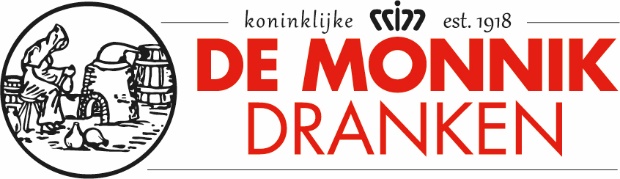 Afdeling databeheer
databeheer@monnik-dranken.nl
Tel: 0541-513076BETREFT AANVRAAG ARTIKELGEGEVENSBETREFT AANVRAAG ARTIKELGEGEVENSBETREFT AANVRAAG ARTIKELGEGEVENSBETREFT AANVRAAG ARTIKELGEGEVENSLeverancier(bedrijfsnaam)Artikelomschrijving (incl.merk)Land van herkomst (incl.streek)LeveranciersartikelnummerUw artikelnummerAlcoholpercentageIndien van toepassingStamwortgehalte (in graden plato)Indien van toepassingAccijnstariefIndien van toepassingGN-codeInhoud consumenteneenheid(gram, ml, ..)ConsumentenEenheid verpakking(fles, blik, huls, ..)EAN-code ConsumentenEenheid(CE)Bruto gewicht CEGRAM! (inclusief verpakking)(gram)Afmetingen CE                      Lengte:Millimeter!!(mm)Breedte:Millimeter!!(mm)Hoogte:Millimeter!!(mm)Inhoud collo(aantal CE)(CE)Omschrijving colloDoos, tray, krat, …EAN-code colloBruto gewicht colloGRAM!(gram)Afmetingen collo                   Lengte:Millimeter!!(mm)Breedte:Millimeter!!(mm)Hoogte:Millimeter!!(mm)Meerdere colli per overdoos(aantal colli invullen)colliEAN-code overdoosAfmetingen overdoos            Lengte:Millimeter!!(mm)Breedte:Millimeter!!(mm)Hoogte:Millimeter!!(mm)Omschrijving overdoosDoos, tray, krat, …PalletsoortChep, Euro, DPB, Blok..Aantal colli per palletlaag(colli)Aantal lagen per pallet(lagen)BTW percentage0%, 6% of 21%Statiegeld CE(€)Statiegeld HE(€)Minimale THT - termijnIn weken na aflevering(weken)Minimale bestelhoeveelheidPer adres(colli)LevertijdIn dagen na bestellen(dagen)Advies consumentenprijsIndien van toepassing(€)Exclusieve verkoop aanIndien van toepassing(€)Facturatie wijzeCE, collo, overdoosNetto factuurprijsInclusief accijns, kortingen en afvalbeheersbijdrage(€)Advies slijtersprijs(€)Advies horecaprijs(€)Datum:     Naam contactpersoon:Telefoonnummer:Faxnummer:Email-adres: